EVALUASI SALES PERSON APARTEMEN PADA PT ADHI PERSADA PROPERTI YOGYAKARTADian Wahyu NitamiAbstrakPenelitian ini dilakukan di PT Adhi Persada Properti Yogyakarta. Penelitian ini bertujuan untuk mengetahui hasil evaluasi sales person pada PT Adhi Persada Properti Yogyakarta. Indikator pada penelitian ini yaitu Pelayanan yang Diberikan, Penampilan, dan Komunikasi. Sampel dalam penelitian ini sejumlah 30 responden. Teknik pengumpulan data dalam penelitian ini menggunakan kuesioner. Pengujian statistik yang digunakan adalah uji validitas, uji reliabilitas, dan arithmetic mean. Dari uji validitas r hitung > r tabel. Sehingga seluruh instrumen yang digunakan dalam penelitian ini valid dan dari uji reliabilitas pada penelitian ini dikatakan reliabel. Kesimpulan dari penelitian ini bahwa evaluasi sales person pada PT Adhi Persad Properti Yoyakarta memperoleh nilai rata-rata sebesar 2,54 yang artinya nilai tersebut menunjukkan kategori tidak setuju. Terdapat rata-rata terendah yaitu 2,46 yang artinya bahwa kemampuan komunikasi sales person PT Adhi Persada Properti Yogyakarta belum menarik perhatian konsumen. Kata Kunci : Sales Person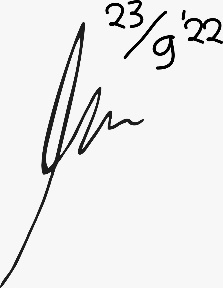 EVALUATION OF APARTMENT SALES PERSON AT PT ADHI PERSADA YOGYAKARTA PROPERTYDian Wahyu NitamiAbstractThis research was conducted at PT Adhi Persada Properti Yogyakarta. This study aims to determine the results of the evaluation of the sales person at PT Adhi Persada Properti Yogyakarta. The indicators in this study are Services Provided, Appearance, and Communication. The sample in this study were 30 respondents. Data collection techniques in this study using a questionnaire. The statistical tests used are validity tests, reliability tests, and arithmetic mean. From the validity test r count > r table so that all the instruments used in this study are valid and from the reliability test in this study it is said to be reliable. The conclusion of this study is that the evaluation of the sales person at PT Adhi Persada Properti Yoyakarta obtained an average value of 2.54, which means that the value indicates the category of disagree. The lowest average is 2.46, which means that the communication skills of the sales person of PT Adhi Persada Properti Yogyakarta have not attracted the attention of consumers.Keywords: Sales Person